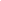 نام فرم: ت - 1زمان شروع به‌کارگیری: 1/1/93 تاریخ اعتبار: تا 29/12/96فرم تقاضای ثبت سهام در دست انتشارشرکت‌ سهامی عام در شرف تأسیسسازمان بورس و اوراق بهادارادارة نظارت بر انتشار و ثبت اوراق بهادار سرمایهای با اطلاع از مفاد قانون بازار اوراق بهادار جمهوری اسلامی ایران، مصوب آذرماه 1384 مجلس شورای اسلامی، و دستورالعمل ثبت و عرضۀ اوراق بهادار، ما [مؤسسان/ نمایندگان هیئت مؤسس] شرکت سهامی عام در شرف تأسیس [نام شرکت]، متقاضی اخذ مجوز عرضۀ عمومی و ثبت سهام در دست انتشار این شرکت، با مشخصات زیر می‌باشیم:نام شرکت: [نام شرکت]،موضوع فعالیت: [موضوع فعالیت اصلی شرکت بر اساس مفاد طرح اساسنامه و اظهارنامۀ ثبت]،سرمایۀ شرکت: [مبلغ] ریال،نوع سهام: [عادی با نام/ ممتاز]،مبلغ اسمی هر سهم: [مبلغ] ریال،میزان سرمایۀ تعهد شده توسط مؤسسان: [مبلغ] ریال، معادل [درصد به کل سرمایه] درصد از کل سرمایه،میزان سرمایۀ پرداخت شده توسط مؤسسان: [مبلغ] ریال، معادل [درصد به سرمایۀ تعهد شده] درصد از سرمایۀ تعهد شده،تعداد سهام در نظر گرفته شده برای عرضه به عموم: [تعداد سهامی که برای پذیره نویسی تعیین شده] سهم،مبلغ قابل پرداخت توسط پذیره‌نویسان: [مبلغ] ریال به ازای هر سهم  معادل [درصد به کل سرمایه] ارزش اسمی هر سهمبه همراه این تقاضانامه، بیانیۀ ثبت و طرح اعلامیۀ پذیره نویسی ، موضوع مادۀ 22 قانون بازار اوراق بهادار و مدارک ذکر شدۀ زیر ارسال می‌شود. این مستندات شامل کلیۀ اطلاعات با اهمیتِ مؤثر بر تصمیم‌گیری سرمایه‌گذاران بوده و صحت محتوای آنها مورد تأیید اینجانبان می‌باشد. هرگونه تغییر در محتوای بیانیۀ ثبت و طرح اعلامیۀ پذیره‌نویسی در هر مرحله در اسرع وقت به آن سازمان اعلام خواهد شد.[عناوین مدارک و مستندات پیوست]همچنین متعهد می‌گردد که در زمان بررسی درخواست عرضۀ عمومی ارائه شده، اطلاعات مورد نیاز اعلام شده توسط آن سازمان، در زمان تعیین شده ارائه شود. بدیهی است عدم ارائۀ اطلاعات در زمان تعیین شده، به منزلۀ انصراف اینجانبان از درخواست عرضۀ عمومی و ثبت اوراق بهادار می‌باشد.                                                  [نام و نام خانوادگی مؤسسان/ نمایندۀ هیئت مؤسس]                                                                       [تاریخ و امضاء]سازمان بورس و اوراق بهادارادارة نظارت بر انتشار و ثبت اوراق بهادار سرمایهای با اطلاع از مفاد قانون بازار اوراق بهادار جمهوری اسلامی ایران، مصوب آذرماه 1384 مجلس شورای اسلامی، و دستورالعمل ثبت و عرضۀ اوراق بهادار، ما [مؤسسان/ نمایندگان هیئت مؤسس] شرکت سهامی عام در شرف تأسیس [نام شرکت]، متقاضی اخذ مجوز عرضۀ عمومی و ثبت سهام در دست انتشار این شرکت، با مشخصات زیر می‌باشیم:نام شرکت: [نام شرکت]،موضوع فعالیت: [موضوع فعالیت اصلی شرکت بر اساس مفاد طرح اساسنامه و اظهارنامۀ ثبت]،سرمایۀ شرکت: [مبلغ] ریال،نوع سهام: [عادی با نام/ ممتاز]،مبلغ اسمی هر سهم: [مبلغ] ریال،میزان سرمایۀ تعهد شده توسط مؤسسان: [مبلغ] ریال، معادل [درصد به کل سرمایه] درصد از کل سرمایه،میزان سرمایۀ پرداخت شده توسط مؤسسان: [مبلغ] ریال، معادل [درصد به سرمایۀ تعهد شده] درصد از سرمایۀ تعهد شده،تعداد سهام در نظر گرفته شده برای عرضه به عموم: [تعداد سهامی که برای پذیره نویسی تعیین شده] سهم،مبلغ قابل پرداخت توسط پذیره‌نویسان: [مبلغ] ریال به ازای هر سهم  معادل [درصد به کل سرمایه] ارزش اسمی هر سهمبه همراه این تقاضانامه، بیانیۀ ثبت و طرح اعلامیۀ پذیره نویسی ، موضوع مادۀ 22 قانون بازار اوراق بهادار و مدارک ذکر شدۀ زیر ارسال می‌شود. این مستندات شامل کلیۀ اطلاعات با اهمیتِ مؤثر بر تصمیم‌گیری سرمایه‌گذاران بوده و صحت محتوای آنها مورد تأیید اینجانبان می‌باشد. هرگونه تغییر در محتوای بیانیۀ ثبت و طرح اعلامیۀ پذیره‌نویسی در هر مرحله در اسرع وقت به آن سازمان اعلام خواهد شد.[عناوین مدارک و مستندات پیوست]همچنین متعهد می‌گردد که در زمان بررسی درخواست عرضۀ عمومی ارائه شده، اطلاعات مورد نیاز اعلام شده توسط آن سازمان، در زمان تعیین شده ارائه شود. بدیهی است عدم ارائۀ اطلاعات در زمان تعیین شده، به منزلۀ انصراف اینجانبان از درخواست عرضۀ عمومی و ثبت اوراق بهادار می‌باشد.                                                  [نام و نام خانوادگی مؤسسان/ نمایندۀ هیئت مؤسس]                                                                       [تاریخ و امضاء]